西安市建设一带一路企业协会入会申请表（样表）申请单位名称申请单位名称西安山林国际贸易有限责任公司西安山林国际贸易有限责任公司西安山林国际贸易有限责任公司西安山林国际贸易有限责任公司西安山林国际贸易有限责任公司西安山林国际贸易有限责任公司西安山林国际贸易有限责任公司西安山林国际贸易有限责任公司西安山林国际贸易有限责任公司西安山林国际贸易有限责任公司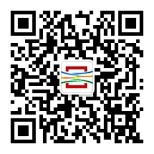 申请单位名称申请单位名称EVERGREEN INTERNATIONAL TRADING LTD. XI`ANEVERGREEN INTERNATIONAL TRADING LTD. XI`ANEVERGREEN INTERNATIONAL TRADING LTD. XI`ANEVERGREEN INTERNATIONAL TRADING LTD. XI`ANEVERGREEN INTERNATIONAL TRADING LTD. XI`ANEVERGREEN INTERNATIONAL TRADING LTD. XI`ANEVERGREEN INTERNATIONAL TRADING LTD. XI`ANEVERGREEN INTERNATIONAL TRADING LTD. XI`ANEVERGREEN INTERNATIONAL TRADING LTD. XI`ANEVERGREEN INTERNATIONAL TRADING LTD. XI`AN单位地址（邮编）单位地址（邮编）西安市国际港务区秦汉大道88号陆港保税大厦1610室西安市国际港务区秦汉大道88号陆港保税大厦1610室西安市国际港务区秦汉大道88号陆港保税大厦1610室西安市国际港务区秦汉大道88号陆港保税大厦1610室西安市国际港务区秦汉大道88号陆港保税大厦1610室西安市国际港务区秦汉大道88号陆港保税大厦1610室西安市国际港务区秦汉大道88号陆港保税大厦1610室西安市国际港务区秦汉大道88号陆港保税大厦1610室西安市国际港务区秦汉大道88号陆港保税大厦1610室西安市国际港务区秦汉大道88号陆港保税大厦1610室西安市国际港务区秦汉大道88号陆港保税大厦1610室单位地址（邮编）单位地址（邮编）Rm1610, Inland Port Bonded Building, Xi’an International Trade & Logistics Park, China Rm1610, Inland Port Bonded Building, Xi’an International Trade & Logistics Park, China Rm1610, Inland Port Bonded Building, Xi’an International Trade & Logistics Park, China Rm1610, Inland Port Bonded Building, Xi’an International Trade & Logistics Park, China Rm1610, Inland Port Bonded Building, Xi’an International Trade & Logistics Park, China Rm1610, Inland Port Bonded Building, Xi’an International Trade & Logistics Park, China Rm1610, Inland Port Bonded Building, Xi’an International Trade & Logistics Park, China Rm1610, Inland Port Bonded Building, Xi’an International Trade & Logistics Park, China Rm1610, Inland Port Bonded Building, Xi’an International Trade & Logistics Park, China Rm1610, Inland Port Bonded Building, Xi’an International Trade & Logistics Park, China Rm1610, Inland Port Bonded Building, Xi’an International Trade & Logistics Park, China 单位座机单位座机0086 29 836239980086 29 836239980086 29 83623998单位邮箱单位邮箱shanlinguoji@163.comshanlinguoji@163.com单位网址单位网址www.xiansl.comwww.xiansl.com法定代表人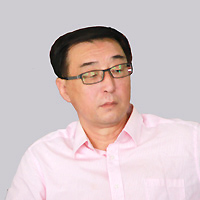 名姓　郝树周郝树周郝树周联系人名姓　段素霞段素霞段素霞法定代表人职务董事长董事长董事长联系人职务秘书秘书秘书法定代表人手机0086 133456789220086 133456789220086 13345678922联系人手机0086 152024315010086 152024315010086 15202431501法定代表人邮箱haoshuzhou@163.comhaoshuzhou@163.comhaoshuzhou@163.com联系人邮箱dsx@xianbr.cndsx@xianbr.cndsx@xianbr.cn法定代表人微信haoshuzhouQQ.comhaoshuzhouQQ.comhaoshuzhouQQ.com联系人微信152024315011520243150115202431501单位简介
（中文）单位简介
（中文）公司坐落于西安国际港务区内的综合保税区, 是经国家工商、商务部门批准成立的具有一般贸易和边境小额贸易进出口经营权、主营俄罗斯中亚粮油产品的专业公司，是港务区首个“走出去”企业，主要致力于与中亚各国和俄罗斯的粮油贸易。公司2014年从俄罗斯进口油菜籽4万吨，2015年又获得4万吨从俄罗斯进口油菜籽的《中华人民共和国进境动植物检疫许可证》，成为我国首批试验性进口俄油菜籽的主要企业。近两年来在俄罗斯合资建设有油脂加工厂等项目，实现了多年来我国从俄进口菜籽油的零突破，为大批进口油菜籽打下了基础，开辟了新的国际市场。公司总投资4.85亿元人民币，在西安国际港务区综合保税区内开发建设西安国际港务区丝绸之路进出口商品展示交易中心，是“西安港务区重点项目”和“西安市丝绸之路经济带重点建设项目”，将成为丝绸之路经济带沿线国家保税商品专业展示交易平台。公司坐落于西安国际港务区内的综合保税区, 是经国家工商、商务部门批准成立的具有一般贸易和边境小额贸易进出口经营权、主营俄罗斯中亚粮油产品的专业公司，是港务区首个“走出去”企业，主要致力于与中亚各国和俄罗斯的粮油贸易。公司2014年从俄罗斯进口油菜籽4万吨，2015年又获得4万吨从俄罗斯进口油菜籽的《中华人民共和国进境动植物检疫许可证》，成为我国首批试验性进口俄油菜籽的主要企业。近两年来在俄罗斯合资建设有油脂加工厂等项目，实现了多年来我国从俄进口菜籽油的零突破，为大批进口油菜籽打下了基础，开辟了新的国际市场。公司总投资4.85亿元人民币，在西安国际港务区综合保税区内开发建设西安国际港务区丝绸之路进出口商品展示交易中心，是“西安港务区重点项目”和“西安市丝绸之路经济带重点建设项目”，将成为丝绸之路经济带沿线国家保税商品专业展示交易平台。公司坐落于西安国际港务区内的综合保税区, 是经国家工商、商务部门批准成立的具有一般贸易和边境小额贸易进出口经营权、主营俄罗斯中亚粮油产品的专业公司，是港务区首个“走出去”企业，主要致力于与中亚各国和俄罗斯的粮油贸易。公司2014年从俄罗斯进口油菜籽4万吨，2015年又获得4万吨从俄罗斯进口油菜籽的《中华人民共和国进境动植物检疫许可证》，成为我国首批试验性进口俄油菜籽的主要企业。近两年来在俄罗斯合资建设有油脂加工厂等项目，实现了多年来我国从俄进口菜籽油的零突破，为大批进口油菜籽打下了基础，开辟了新的国际市场。公司总投资4.85亿元人民币，在西安国际港务区综合保税区内开发建设西安国际港务区丝绸之路进出口商品展示交易中心，是“西安港务区重点项目”和“西安市丝绸之路经济带重点建设项目”，将成为丝绸之路经济带沿线国家保税商品专业展示交易平台。公司坐落于西安国际港务区内的综合保税区, 是经国家工商、商务部门批准成立的具有一般贸易和边境小额贸易进出口经营权、主营俄罗斯中亚粮油产品的专业公司，是港务区首个“走出去”企业，主要致力于与中亚各国和俄罗斯的粮油贸易。公司2014年从俄罗斯进口油菜籽4万吨，2015年又获得4万吨从俄罗斯进口油菜籽的《中华人民共和国进境动植物检疫许可证》，成为我国首批试验性进口俄油菜籽的主要企业。近两年来在俄罗斯合资建设有油脂加工厂等项目，实现了多年来我国从俄进口菜籽油的零突破，为大批进口油菜籽打下了基础，开辟了新的国际市场。公司总投资4.85亿元人民币，在西安国际港务区综合保税区内开发建设西安国际港务区丝绸之路进出口商品展示交易中心，是“西安港务区重点项目”和“西安市丝绸之路经济带重点建设项目”，将成为丝绸之路经济带沿线国家保税商品专业展示交易平台。公司坐落于西安国际港务区内的综合保税区, 是经国家工商、商务部门批准成立的具有一般贸易和边境小额贸易进出口经营权、主营俄罗斯中亚粮油产品的专业公司，是港务区首个“走出去”企业，主要致力于与中亚各国和俄罗斯的粮油贸易。公司2014年从俄罗斯进口油菜籽4万吨，2015年又获得4万吨从俄罗斯进口油菜籽的《中华人民共和国进境动植物检疫许可证》，成为我国首批试验性进口俄油菜籽的主要企业。近两年来在俄罗斯合资建设有油脂加工厂等项目，实现了多年来我国从俄进口菜籽油的零突破，为大批进口油菜籽打下了基础，开辟了新的国际市场。公司总投资4.85亿元人民币，在西安国际港务区综合保税区内开发建设西安国际港务区丝绸之路进出口商品展示交易中心，是“西安港务区重点项目”和“西安市丝绸之路经济带重点建设项目”，将成为丝绸之路经济带沿线国家保税商品专业展示交易平台。公司坐落于西安国际港务区内的综合保税区, 是经国家工商、商务部门批准成立的具有一般贸易和边境小额贸易进出口经营权、主营俄罗斯中亚粮油产品的专业公司，是港务区首个“走出去”企业，主要致力于与中亚各国和俄罗斯的粮油贸易。公司2014年从俄罗斯进口油菜籽4万吨，2015年又获得4万吨从俄罗斯进口油菜籽的《中华人民共和国进境动植物检疫许可证》，成为我国首批试验性进口俄油菜籽的主要企业。近两年来在俄罗斯合资建设有油脂加工厂等项目，实现了多年来我国从俄进口菜籽油的零突破，为大批进口油菜籽打下了基础，开辟了新的国际市场。公司总投资4.85亿元人民币，在西安国际港务区综合保税区内开发建设西安国际港务区丝绸之路进出口商品展示交易中心，是“西安港务区重点项目”和“西安市丝绸之路经济带重点建设项目”，将成为丝绸之路经济带沿线国家保税商品专业展示交易平台。公司坐落于西安国际港务区内的综合保税区, 是经国家工商、商务部门批准成立的具有一般贸易和边境小额贸易进出口经营权、主营俄罗斯中亚粮油产品的专业公司，是港务区首个“走出去”企业，主要致力于与中亚各国和俄罗斯的粮油贸易。公司2014年从俄罗斯进口油菜籽4万吨，2015年又获得4万吨从俄罗斯进口油菜籽的《中华人民共和国进境动植物检疫许可证》，成为我国首批试验性进口俄油菜籽的主要企业。近两年来在俄罗斯合资建设有油脂加工厂等项目，实现了多年来我国从俄进口菜籽油的零突破，为大批进口油菜籽打下了基础，开辟了新的国际市场。公司总投资4.85亿元人民币，在西安国际港务区综合保税区内开发建设西安国际港务区丝绸之路进出口商品展示交易中心，是“西安港务区重点项目”和“西安市丝绸之路经济带重点建设项目”，将成为丝绸之路经济带沿线国家保税商品专业展示交易平台。公司坐落于西安国际港务区内的综合保税区, 是经国家工商、商务部门批准成立的具有一般贸易和边境小额贸易进出口经营权、主营俄罗斯中亚粮油产品的专业公司，是港务区首个“走出去”企业，主要致力于与中亚各国和俄罗斯的粮油贸易。公司2014年从俄罗斯进口油菜籽4万吨，2015年又获得4万吨从俄罗斯进口油菜籽的《中华人民共和国进境动植物检疫许可证》，成为我国首批试验性进口俄油菜籽的主要企业。近两年来在俄罗斯合资建设有油脂加工厂等项目，实现了多年来我国从俄进口菜籽油的零突破，为大批进口油菜籽打下了基础，开辟了新的国际市场。公司总投资4.85亿元人民币，在西安国际港务区综合保税区内开发建设西安国际港务区丝绸之路进出口商品展示交易中心，是“西安港务区重点项目”和“西安市丝绸之路经济带重点建设项目”，将成为丝绸之路经济带沿线国家保税商品专业展示交易平台。公司坐落于西安国际港务区内的综合保税区, 是经国家工商、商务部门批准成立的具有一般贸易和边境小额贸易进出口经营权、主营俄罗斯中亚粮油产品的专业公司，是港务区首个“走出去”企业，主要致力于与中亚各国和俄罗斯的粮油贸易。公司2014年从俄罗斯进口油菜籽4万吨，2015年又获得4万吨从俄罗斯进口油菜籽的《中华人民共和国进境动植物检疫许可证》，成为我国首批试验性进口俄油菜籽的主要企业。近两年来在俄罗斯合资建设有油脂加工厂等项目，实现了多年来我国从俄进口菜籽油的零突破，为大批进口油菜籽打下了基础，开辟了新的国际市场。公司总投资4.85亿元人民币，在西安国际港务区综合保税区内开发建设西安国际港务区丝绸之路进出口商品展示交易中心，是“西安港务区重点项目”和“西安市丝绸之路经济带重点建设项目”，将成为丝绸之路经济带沿线国家保税商品专业展示交易平台。公司坐落于西安国际港务区内的综合保税区, 是经国家工商、商务部门批准成立的具有一般贸易和边境小额贸易进出口经营权、主营俄罗斯中亚粮油产品的专业公司，是港务区首个“走出去”企业，主要致力于与中亚各国和俄罗斯的粮油贸易。公司2014年从俄罗斯进口油菜籽4万吨，2015年又获得4万吨从俄罗斯进口油菜籽的《中华人民共和国进境动植物检疫许可证》，成为我国首批试验性进口俄油菜籽的主要企业。近两年来在俄罗斯合资建设有油脂加工厂等项目，实现了多年来我国从俄进口菜籽油的零突破，为大批进口油菜籽打下了基础，开辟了新的国际市场。公司总投资4.85亿元人民币，在西安国际港务区综合保税区内开发建设西安国际港务区丝绸之路进出口商品展示交易中心，是“西安港务区重点项目”和“西安市丝绸之路经济带重点建设项目”，将成为丝绸之路经济带沿线国家保税商品专业展示交易平台。公司坐落于西安国际港务区内的综合保税区, 是经国家工商、商务部门批准成立的具有一般贸易和边境小额贸易进出口经营权、主营俄罗斯中亚粮油产品的专业公司，是港务区首个“走出去”企业，主要致力于与中亚各国和俄罗斯的粮油贸易。公司2014年从俄罗斯进口油菜籽4万吨，2015年又获得4万吨从俄罗斯进口油菜籽的《中华人民共和国进境动植物检疫许可证》，成为我国首批试验性进口俄油菜籽的主要企业。近两年来在俄罗斯合资建设有油脂加工厂等项目，实现了多年来我国从俄进口菜籽油的零突破，为大批进口油菜籽打下了基础，开辟了新的国际市场。公司总投资4.85亿元人民币，在西安国际港务区综合保税区内开发建设西安国际港务区丝绸之路进出口商品展示交易中心，是“西安港务区重点项目”和“西安市丝绸之路经济带重点建设项目”，将成为丝绸之路经济带沿线国家保税商品专业展示交易平台。单位简介
（英文）单位简介
（英文）The company is located in the Xi'an International Port area within the comprehensive bonded area, is approved by the national industrial and commercial sector, the establishment of the general trade and border trade and import trade rights, the main Russian Central Asian grain and oil products, professional companies, A "going out" business, mainly committed to the Central Asian countries and Russia's grain and oil trade.The company in 2014 from Russia imported rapeseed 40,000 tons in 2015 and access to 40,000 tons from Russia imported rapeseed "People's Republic of China Entry and Exit Animal and Plant Quarantine Permit", becoming China's first batch of experimental imports of Russian rapeseed enterprise.The past two years in Russia joint venture construction of oil processing plants and other projects, to achieve over the years China's Russian imports of rapeseed oil from the zero breakthrough for a large number of imported rapeseed laid the foundation, opened up a new international market.The total investment of the company is RMB485 million yuan. The development and construction of the Silk Road Import and Export Commodity Exhibition and Trading Center in Xi'an International Port Area is a key project of "Xi'an Port Area" and "Xi'an Silk Road Economic Zone" in Xi'an International Port Area Comprehensive Bonded Zone Construction project ", will become the Silk Road economic belt along the national bonded goods professional display trading platform.The company is located in the Xi'an International Port area within the comprehensive bonded area, is approved by the national industrial and commercial sector, the establishment of the general trade and border trade and import trade rights, the main Russian Central Asian grain and oil products, professional companies, A "going out" business, mainly committed to the Central Asian countries and Russia's grain and oil trade.The company in 2014 from Russia imported rapeseed 40,000 tons in 2015 and access to 40,000 tons from Russia imported rapeseed "People's Republic of China Entry and Exit Animal and Plant Quarantine Permit", becoming China's first batch of experimental imports of Russian rapeseed enterprise.The past two years in Russia joint venture construction of oil processing plants and other projects, to achieve over the years China's Russian imports of rapeseed oil from the zero breakthrough for a large number of imported rapeseed laid the foundation, opened up a new international market.The total investment of the company is RMB485 million yuan. The development and construction of the Silk Road Import and Export Commodity Exhibition and Trading Center in Xi'an International Port Area is a key project of "Xi'an Port Area" and "Xi'an Silk Road Economic Zone" in Xi'an International Port Area Comprehensive Bonded Zone Construction project ", will become the Silk Road economic belt along the national bonded goods professional display trading platform.The company is located in the Xi'an International Port area within the comprehensive bonded area, is approved by the national industrial and commercial sector, the establishment of the general trade and border trade and import trade rights, the main Russian Central Asian grain and oil products, professional companies, A "going out" business, mainly committed to the Central Asian countries and Russia's grain and oil trade.The company in 2014 from Russia imported rapeseed 40,000 tons in 2015 and access to 40,000 tons from Russia imported rapeseed "People's Republic of China Entry and Exit Animal and Plant Quarantine Permit", becoming China's first batch of experimental imports of Russian rapeseed enterprise.The past two years in Russia joint venture construction of oil processing plants and other projects, to achieve over the years China's Russian imports of rapeseed oil from the zero breakthrough for a large number of imported rapeseed laid the foundation, opened up a new international market.The total investment of the company is RMB485 million yuan. The development and construction of the Silk Road Import and Export Commodity Exhibition and Trading Center in Xi'an International Port Area is a key project of "Xi'an Port Area" and "Xi'an Silk Road Economic Zone" in Xi'an International Port Area Comprehensive Bonded Zone Construction project ", will become the Silk Road economic belt along the national bonded goods professional display trading platform.The company is located in the Xi'an International Port area within the comprehensive bonded area, is approved by the national industrial and commercial sector, the establishment of the general trade and border trade and import trade rights, the main Russian Central Asian grain and oil products, professional companies, A "going out" business, mainly committed to the Central Asian countries and Russia's grain and oil trade.The company in 2014 from Russia imported rapeseed 40,000 tons in 2015 and access to 40,000 tons from Russia imported rapeseed "People's Republic of China Entry and Exit Animal and Plant Quarantine Permit", becoming China's first batch of experimental imports of Russian rapeseed enterprise.The past two years in Russia joint venture construction of oil processing plants and other projects, to achieve over the years China's Russian imports of rapeseed oil from the zero breakthrough for a large number of imported rapeseed laid the foundation, opened up a new international market.The total investment of the company is RMB485 million yuan. The development and construction of the Silk Road Import and Export Commodity Exhibition and Trading Center in Xi'an International Port Area is a key project of "Xi'an Port Area" and "Xi'an Silk Road Economic Zone" in Xi'an International Port Area Comprehensive Bonded Zone Construction project ", will become the Silk Road economic belt along the national bonded goods professional display trading platform.The company is located in the Xi'an International Port area within the comprehensive bonded area, is approved by the national industrial and commercial sector, the establishment of the general trade and border trade and import trade rights, the main Russian Central Asian grain and oil products, professional companies, A "going out" business, mainly committed to the Central Asian countries and Russia's grain and oil trade.The company in 2014 from Russia imported rapeseed 40,000 tons in 2015 and access to 40,000 tons from Russia imported rapeseed "People's Republic of China Entry and Exit Animal and Plant Quarantine Permit", becoming China's first batch of experimental imports of Russian rapeseed enterprise.The past two years in Russia joint venture construction of oil processing plants and other projects, to achieve over the years China's Russian imports of rapeseed oil from the zero breakthrough for a large number of imported rapeseed laid the foundation, opened up a new international market.The total investment of the company is RMB485 million yuan. The development and construction of the Silk Road Import and Export Commodity Exhibition and Trading Center in Xi'an International Port Area is a key project of "Xi'an Port Area" and "Xi'an Silk Road Economic Zone" in Xi'an International Port Area Comprehensive Bonded Zone Construction project ", will become the Silk Road economic belt along the national bonded goods professional display trading platform.The company is located in the Xi'an International Port area within the comprehensive bonded area, is approved by the national industrial and commercial sector, the establishment of the general trade and border trade and import trade rights, the main Russian Central Asian grain and oil products, professional companies, A "going out" business, mainly committed to the Central Asian countries and Russia's grain and oil trade.The company in 2014 from Russia imported rapeseed 40,000 tons in 2015 and access to 40,000 tons from Russia imported rapeseed "People's Republic of China Entry and Exit Animal and Plant Quarantine Permit", becoming China's first batch of experimental imports of Russian rapeseed enterprise.The past two years in Russia joint venture construction of oil processing plants and other projects, to achieve over the years China's Russian imports of rapeseed oil from the zero breakthrough for a large number of imported rapeseed laid the foundation, opened up a new international market.The total investment of the company is RMB485 million yuan. The development and construction of the Silk Road Import and Export Commodity Exhibition and Trading Center in Xi'an International Port Area is a key project of "Xi'an Port Area" and "Xi'an Silk Road Economic Zone" in Xi'an International Port Area Comprehensive Bonded Zone Construction project ", will become the Silk Road economic belt along the national bonded goods professional display trading platform.The company is located in the Xi'an International Port area within the comprehensive bonded area, is approved by the national industrial and commercial sector, the establishment of the general trade and border trade and import trade rights, the main Russian Central Asian grain and oil products, professional companies, A "going out" business, mainly committed to the Central Asian countries and Russia's grain and oil trade.The company in 2014 from Russia imported rapeseed 40,000 tons in 2015 and access to 40,000 tons from Russia imported rapeseed "People's Republic of China Entry and Exit Animal and Plant Quarantine Permit", becoming China's first batch of experimental imports of Russian rapeseed enterprise.The past two years in Russia joint venture construction of oil processing plants and other projects, to achieve over the years China's Russian imports of rapeseed oil from the zero breakthrough for a large number of imported rapeseed laid the foundation, opened up a new international market.The total investment of the company is RMB485 million yuan. The development and construction of the Silk Road Import and Export Commodity Exhibition and Trading Center in Xi'an International Port Area is a key project of "Xi'an Port Area" and "Xi'an Silk Road Economic Zone" in Xi'an International Port Area Comprehensive Bonded Zone Construction project ", will become the Silk Road economic belt along the national bonded goods professional display trading platform.The company is located in the Xi'an International Port area within the comprehensive bonded area, is approved by the national industrial and commercial sector, the establishment of the general trade and border trade and import trade rights, the main Russian Central Asian grain and oil products, professional companies, A "going out" business, mainly committed to the Central Asian countries and Russia's grain and oil trade.The company in 2014 from Russia imported rapeseed 40,000 tons in 2015 and access to 40,000 tons from Russia imported rapeseed "People's Republic of China Entry and Exit Animal and Plant Quarantine Permit", becoming China's first batch of experimental imports of Russian rapeseed enterprise.The past two years in Russia joint venture construction of oil processing plants and other projects, to achieve over the years China's Russian imports of rapeseed oil from the zero breakthrough for a large number of imported rapeseed laid the foundation, opened up a new international market.The total investment of the company is RMB485 million yuan. The development and construction of the Silk Road Import and Export Commodity Exhibition and Trading Center in Xi'an International Port Area is a key project of "Xi'an Port Area" and "Xi'an Silk Road Economic Zone" in Xi'an International Port Area Comprehensive Bonded Zone Construction project ", will become the Silk Road economic belt along the national bonded goods professional display trading platform.The company is located in the Xi'an International Port area within the comprehensive bonded area, is approved by the national industrial and commercial sector, the establishment of the general trade and border trade and import trade rights, the main Russian Central Asian grain and oil products, professional companies, A "going out" business, mainly committed to the Central Asian countries and Russia's grain and oil trade.The company in 2014 from Russia imported rapeseed 40,000 tons in 2015 and access to 40,000 tons from Russia imported rapeseed "People's Republic of China Entry and Exit Animal and Plant Quarantine Permit", becoming China's first batch of experimental imports of Russian rapeseed enterprise.The past two years in Russia joint venture construction of oil processing plants and other projects, to achieve over the years China's Russian imports of rapeseed oil from the zero breakthrough for a large number of imported rapeseed laid the foundation, opened up a new international market.The total investment of the company is RMB485 million yuan. The development and construction of the Silk Road Import and Export Commodity Exhibition and Trading Center in Xi'an International Port Area is a key project of "Xi'an Port Area" and "Xi'an Silk Road Economic Zone" in Xi'an International Port Area Comprehensive Bonded Zone Construction project ", will become the Silk Road economic belt along the national bonded goods professional display trading platform.The company is located in the Xi'an International Port area within the comprehensive bonded area, is approved by the national industrial and commercial sector, the establishment of the general trade and border trade and import trade rights, the main Russian Central Asian grain and oil products, professional companies, A "going out" business, mainly committed to the Central Asian countries and Russia's grain and oil trade.The company in 2014 from Russia imported rapeseed 40,000 tons in 2015 and access to 40,000 tons from Russia imported rapeseed "People's Republic of China Entry and Exit Animal and Plant Quarantine Permit", becoming China's first batch of experimental imports of Russian rapeseed enterprise.The past two years in Russia joint venture construction of oil processing plants and other projects, to achieve over the years China's Russian imports of rapeseed oil from the zero breakthrough for a large number of imported rapeseed laid the foundation, opened up a new international market.The total investment of the company is RMB485 million yuan. The development and construction of the Silk Road Import and Export Commodity Exhibition and Trading Center in Xi'an International Port Area is a key project of "Xi'an Port Area" and "Xi'an Silk Road Economic Zone" in Xi'an International Port Area Comprehensive Bonded Zone Construction project ", will become the Silk Road economic belt along the national bonded goods professional display trading platform.The company is located in the Xi'an International Port area within the comprehensive bonded area, is approved by the national industrial and commercial sector, the establishment of the general trade and border trade and import trade rights, the main Russian Central Asian grain and oil products, professional companies, A "going out" business, mainly committed to the Central Asian countries and Russia's grain and oil trade.The company in 2014 from Russia imported rapeseed 40,000 tons in 2015 and access to 40,000 tons from Russia imported rapeseed "People's Republic of China Entry and Exit Animal and Plant Quarantine Permit", becoming China's first batch of experimental imports of Russian rapeseed enterprise.The past two years in Russia joint venture construction of oil processing plants and other projects, to achieve over the years China's Russian imports of rapeseed oil from the zero breakthrough for a large number of imported rapeseed laid the foundation, opened up a new international market.The total investment of the company is RMB485 million yuan. The development and construction of the Silk Road Import and Export Commodity Exhibition and Trading Center in Xi'an International Port Area is a key project of "Xi'an Port Area" and "Xi'an Silk Road Economic Zone" in Xi'an International Port Area Comprehensive Bonded Zone Construction project ", will become the Silk Road economic belt along the national bonded goods professional display trading platform.单位宣传照片（电子版可选择插入）单位宣传照片（电子版可选择插入）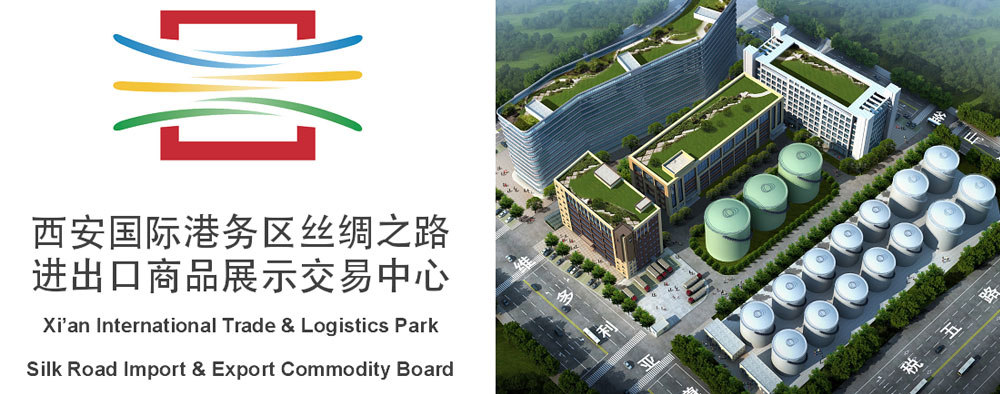 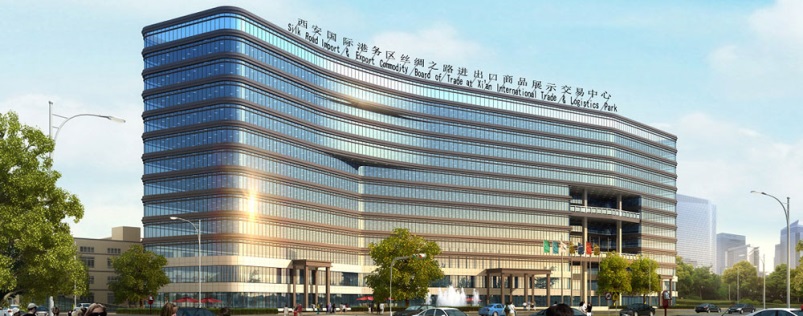 单位宣传照片（电子版可选择插入）单位宣传照片（电子版可选择插入）申请申请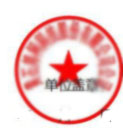 我单位接受协会章程，按时缴纳会费，希望成为协会会员，特此申请。（盖章）    2017年 8 月 8 日（纸质版须盖章）我单位接受协会章程，按时缴纳会费，希望成为协会会员，特此申请。（盖章）    2017年 8 月 8 日（纸质版须盖章）我单位接受协会章程，按时缴纳会费，希望成为协会会员，特此申请。（盖章）    2017年 8 月 8 日（纸质版须盖章）我单位接受协会章程，按时缴纳会费，希望成为协会会员，特此申请。（盖章）    2017年 8 月 8 日（纸质版须盖章）我单位接受协会章程，按时缴纳会费，希望成为协会会员，特此申请。（盖章）    2017年 8 月 8 日（纸质版须盖章）我单位接受协会章程，按时缴纳会费，希望成为协会会员，特此申请。（盖章）    2017年 8 月 8 日（纸质版须盖章）我单位接受协会章程，按时缴纳会费，希望成为协会会员，特此申请。（盖章）    2017年 8 月 8 日（纸质版须盖章）我单位接受协会章程，按时缴纳会费，希望成为协会会员，特此申请。（盖章）    2017年 8 月 8 日（纸质版须盖章）我单位接受协会章程，按时缴纳会费，希望成为协会会员，特此申请。（盖章）    2017年 8 月 8 日（纸质版须盖章）我单位接受协会章程，按时缴纳会费，希望成为协会会员，特此申请。（盖章）    2017年 8 月 8 日（纸质版须盖章）我单位接受协会章程，按时缴纳会费，希望成为协会会员，特此申请。（盖章）    2017年 8 月 8 日（纸质版须盖章）（以上为申请单位填写）（以上为申请单位填写）（以上为申请单位填写）（以上为申请单位填写）（以上为申请单位填写）（以上为申请单位填写）（以上为申请单位填写）（以上为申请单位填写）（以上为申请单位填写）（以上为申请单位填写）（以上为申请单位填写）（以上为申请单位填写）（以上为申请单位填写）秘书处意见秘书处意见秘书处意见秘书长签字：                 年  月  日秘书长签字：                 年  月  日秘书长签字：                 年  月  日秘书长签字：                 年  月  日秘书长签字：                 年  月  日秘书长签字：                 年  月  日秘书长签字：                 年  月  日秘书长签字：                 年  月  日秘书长签字：                 年  月  日秘书长签字：                 年  月  日理事会意见理事会意见理事会意见会长签字：                     年  月  日会长签字：                     年  月  日会长签字：                     年  月  日会长签字：                     年  月  日会长签字：                     年  月  日会长签字：                     年  月  日会长签字：                     年  月  日会长签字：                     年  月  日会长签字：                     年  月  日会长签字：                     年  月  日协会信息协会信息协会信息Add:1610,Lugang BondedBuilding, International Trade Logistics Park, Xi'an, China(Code:710026) Tel:  +862983623998      E-mail:shanlinguoji@163.com     Skype:shanlinguoji@hotmail.com地址：中国西安国际港务区综合保税大厦16层1610室(Code:710026)Add:1610,Lugang BondedBuilding, International Trade Logistics Park, Xi'an, China(Code:710026) Tel:  +862983623998      E-mail:shanlinguoji@163.com     Skype:shanlinguoji@hotmail.com地址：中国西安国际港务区综合保税大厦16层1610室(Code:710026)Add:1610,Lugang BondedBuilding, International Trade Logistics Park, Xi'an, China(Code:710026) Tel:  +862983623998      E-mail:shanlinguoji@163.com     Skype:shanlinguoji@hotmail.com地址：中国西安国际港务区综合保税大厦16层1610室(Code:710026)Add:1610,Lugang BondedBuilding, International Trade Logistics Park, Xi'an, China(Code:710026) Tel:  +862983623998      E-mail:shanlinguoji@163.com     Skype:shanlinguoji@hotmail.com地址：中国西安国际港务区综合保税大厦16层1610室(Code:710026)Add:1610,Lugang BondedBuilding, International Trade Logistics Park, Xi'an, China(Code:710026) Tel:  +862983623998      E-mail:shanlinguoji@163.com     Skype:shanlinguoji@hotmail.com地址：中国西安国际港务区综合保税大厦16层1610室(Code:710026)Add:1610,Lugang BondedBuilding, International Trade Logistics Park, Xi'an, China(Code:710026) Tel:  +862983623998      E-mail:shanlinguoji@163.com     Skype:shanlinguoji@hotmail.com地址：中国西安国际港务区综合保税大厦16层1610室(Code:710026)Add:1610,Lugang BondedBuilding, International Trade Logistics Park, Xi'an, China(Code:710026) Tel:  +862983623998      E-mail:shanlinguoji@163.com     Skype:shanlinguoji@hotmail.com地址：中国西安国际港务区综合保税大厦16层1610室(Code:710026)Add:1610,Lugang BondedBuilding, International Trade Logistics Park, Xi'an, China(Code:710026) Tel:  +862983623998      E-mail:shanlinguoji@163.com     Skype:shanlinguoji@hotmail.com地址：中国西安国际港务区综合保税大厦16层1610室(Code:710026)Add:1610,Lugang BondedBuilding, International Trade Logistics Park, Xi'an, China(Code:710026) Tel:  +862983623998      E-mail:shanlinguoji@163.com     Skype:shanlinguoji@hotmail.com地址：中国西安国际港务区综合保税大厦16层1610室(Code:710026)Add:1610,Lugang BondedBuilding, International Trade Logistics Park, Xi'an, China(Code:710026) Tel:  +862983623998      E-mail:shanlinguoji@163.com     Skype:shanlinguoji@hotmail.com地址：中国西安国际港务区综合保税大厦16层1610室(Code:710026)